16 день. Минута славы.В этот день прошли соревнования «Гиннес шоу». Ребята активно приняли участие, представили различные номера. Посетили ДК, посмотрели мультфильм «Монстры на каникулах 3». Провели концерт «До ре ми фа соль».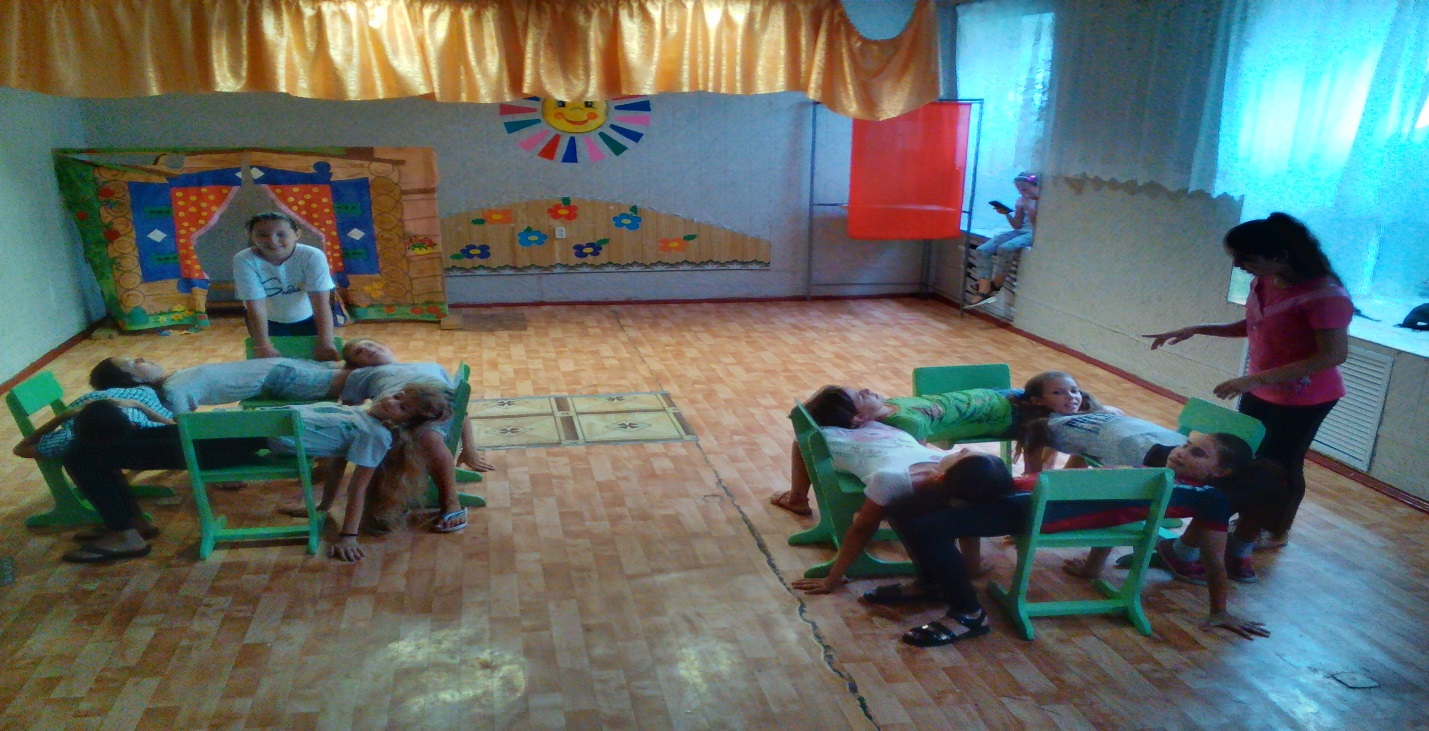 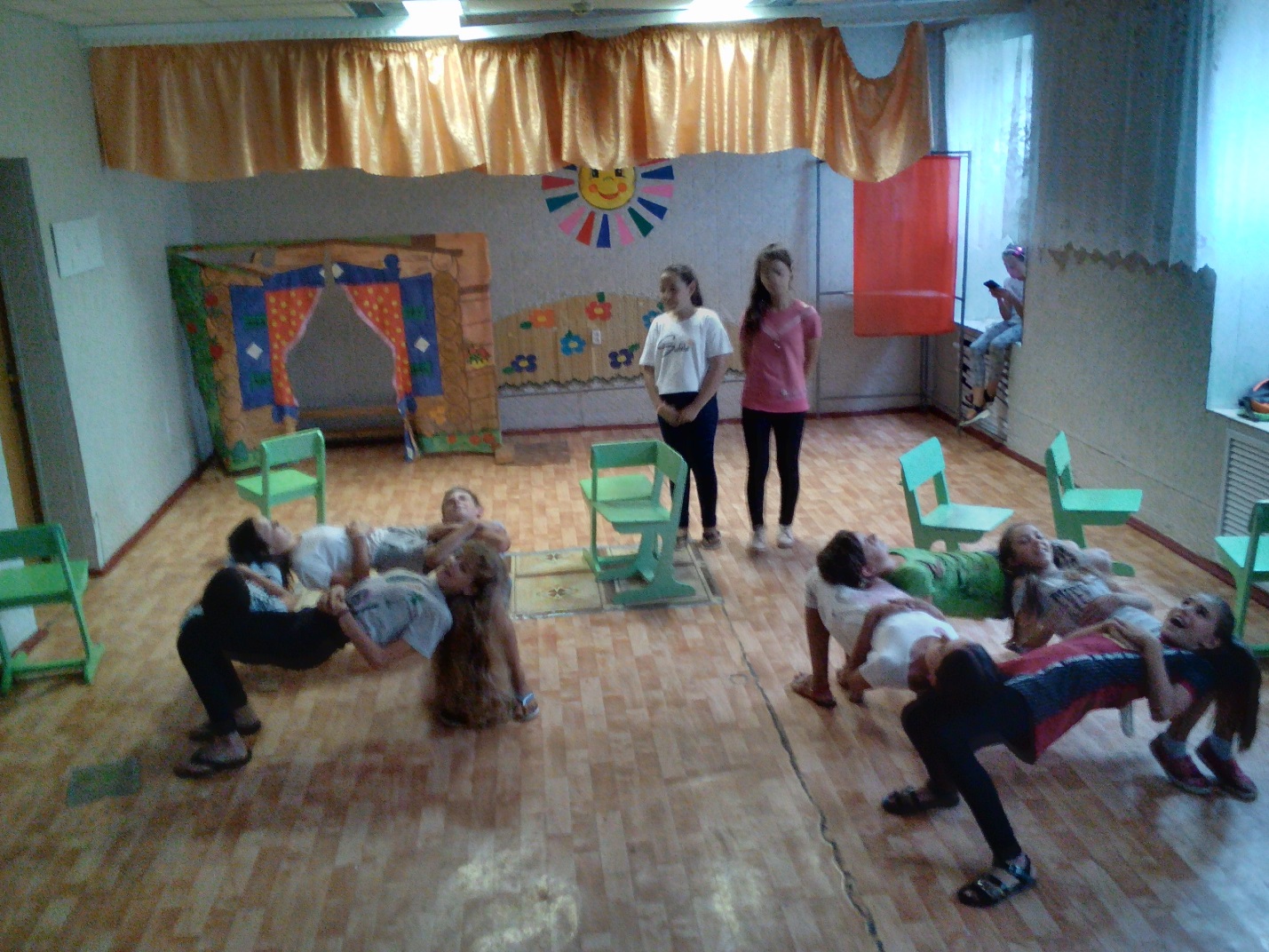 